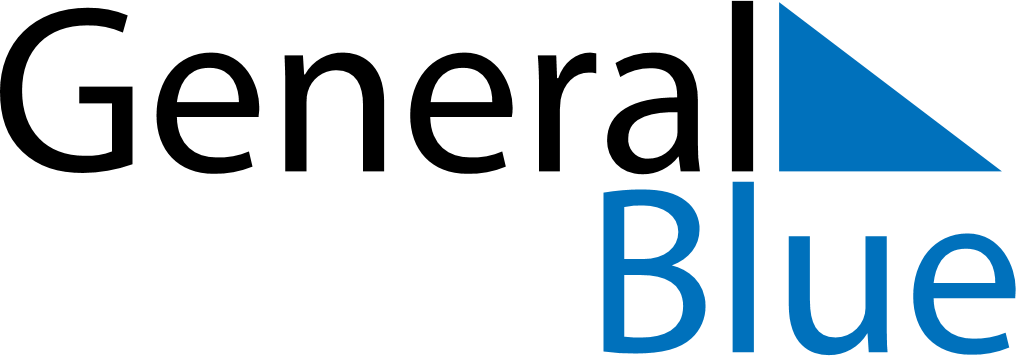 June 2028June 2028June 2028June 2028Aland IslandsAland IslandsAland IslandsSundayMondayTuesdayWednesdayThursdayFridayFridaySaturday1223456789910PentecostAutonomy DayAutonomy Day11121314151616171819202122232324Midsummer EveMidsummer EveMidsummer Day25262728293030